宿 泊 施 設 利 用 助 成 券交付申請書三重県市町村職員共済組合が発行する宿泊施設利用助成券の交付を、次のとおり申請します。（注意）宿泊施設利用助成券は、組合員や被扶養者が次の施設に宿泊したとき使用できます。ただし、公務出張による利用、被扶養者でない家族の利用、乳幼児等で宿泊料が不要の場合は使用できません。　　　　なお、予約方法や決済方法により、助成券を利用できない場合があります。利用前に各施設にお問い合わせください。　　　　また、契約施設　里創人倶楽部 伊勢志摩（旧サンペルラ志摩）の宿泊には、別様式の「里創人倶楽部 伊勢志摩（旧サンペルラ志摩）専用　宿泊施設利用助成券（兼申請書）」での申請が必要ですのでご注意ください。利用対象施設一覧表（注）施設名の前にとあるのは、利用契約を結んだ施設で、利用料金が組合員料金とならない場合があります。共済組合員証記号番号記号番号組合員氏名利用者※組合員が利用する場合は、組合員氏名を記入してください。氏　名氏　名区分(いずれか)生年月日生年月日利用者※組合員が利用する場合は、組合員氏名を記入してください。組合員被扶養者年　　月　　日年　　月　　日利用者※組合員が利用する場合は、組合員氏名を記入してください。組合員被扶養者年　　月　　日年　　月　　日利用者※組合員が利用する場合は、組合員氏名を記入してください。組合員被扶養者年　　月　　日年　　月　　日利用者※組合員が利用する場合は、組合員氏名を記入してください。組合員被扶養者年　　月　　日年　　月　　日利用者※組合員が利用する場合は、組合員氏名を記入してください。組合員被扶養者年　　月　　日年　　月　　日利用年月日自　令和　　　　　年　　　月　　　日至　令和　　　　　年　　　月　　　日自　令和　　　　　年　　　月　　　日至　令和　　　　　年　　　月　　　日自　令和　　　　　年　　　月　　　日至　令和　　　　　年　　　月　　　日自　令和　　　　　年　　　月　　　日至　令和　　　　　年　　　月　　　日自　令和　　　　　年　　　月　　　日至　令和　　　　　年　　　月　　　日利用施設名交付申請枚数　　　　　枚　　　　　枚　　　　　枚　　　　　枚　　　　　枚施　　設　　名所在地電話番号（申込先）施　　設　　名所在地電話番号（申込先）ホテルポールスター札幌北海道札幌市中央区北４条西６丁目2011-330-2531越路福井県あわら市東温泉2-2010776-77-3151ホテルノースシティ北海道札幌市中央区南９条西１丁目011-512-9748ホテル　うみんぴあ福井県大飯郡おおい町成海1-80770-77-3700アップルパレス青森青森県青森市本町５丁目1-5017-723-5600湖泉荘長野県諏訪市湖岸通り1-13-80266-53-6611パレス松洲宮城県宮城郡松島町高城字浜38022-354-2106シーサイドいずたが静岡県熱海市上多賀120120-73-1241むつみ荘山形県南陽市赤湯字森先233-10238-43-3035海風テラスあたみ静岡県熱海市小嵐町4-12050-5370-6028【予約専用】うしお荘山形県鶴岡市湯野浜１-11-230235-75-2715サンヒルズ三河湾愛知県蒲郡市三谷町南山1-760533-68-4696ホテル福島グリーンパレス福島県福島市太田町13-53024-533-1171里創人倶楽部 伊勢志摩（旧サンペルラ志摩）三重県志摩市磯部町的矢3140599-57-2130大洗　松亭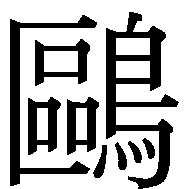 茨城県東茨城郡大洗町磯浜町8179-5029-266-1122榊原温泉 神湯館三重県津市榊原町5079059-252-0001久慈サンピア日立茨城県日立市みなと町6-10294-53-8000清流荘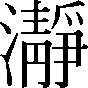 三重県熊野市紀和町小川口1580597-97-1180那須の森ヴィレッジ栃木県那須郡那須町大字高久乙字遅山3375-6370287-78-1636里創人　熊野倶楽部三重県熊野市久生屋町14300597-88-2045絹の渓谷　碧流栃木県日光市藤原19-250288-77-0818伊勢志摩の波音　海楼三重県鳥羽市安楽島町1075-40050-5370-6028【予約専用】アルペンローゼ群馬県吾妻郡草津町草津512-20279-88-1300希望荘三重県三重郡菰野町大字千草7094059-392-3181風木立の川辺　紫明館群馬県利根郡みなかみ町湯檜曽15-10278-72-3650プラザ洞津三重県津市新町一丁目6-28059-227-3291オークラ千葉ホテル千葉県千葉市中央区中央港1-13-3043-248-1111ホテルピアザびわ湖滋賀県大津市におの浜1-1-20077-527-6333黒潮荘千葉県鴨川市貝渚256504-7092-2205里山の休日　京都・烟河京都府亀岡市本梅町平松泥ヶ渕1-1050-5370-6028【予約専用】東京グリーンパレス東京都千代田区二番町2番地03-5210-4600シティプラザ大阪大阪府大阪市中央区本町橋2-3106-6947-7702ホテル日航立川 東京東京都立川市錦町1-12-1042-521-1111ひょうご共済会館兵庫県神戸市中央区中山手通4-17-13078-222-2600全国町村会館東京都千代田区永田町1-11-3503-3581-0471ゆめ春来兵庫県美方郡新温泉町湯1569-60796-99-2211アジュール竹芝東京都港区海岸１-11-203-3437-2011有馬　瑞宝園兵庫県神戸市北区有馬町1751078-903-3800島嶼会館東京都港区海岸1-4-1503-3437-3061渓泉閣鳥取県東伯郡三朝町山田1800858-43-0828湯河原温泉ちとせ神奈川県足柄下郡湯河原町宮上281番地10465-63-0121ホテル白鳥島根県松江市干鳥町200852-21-6195強羅　風の音神奈川県足柄下郡箱根町強羅1320-5260460-87-6164サン・ピーチOKAYAMA岡山県岡山市北区駅前町2-3-31086-225-0631ホテルやまなみ山梨県笛吹市石和町駅前15番地１055-262-5522防長苑山口県山口市熊野町4-29083-922-3555八ヶ岳ホテル　風か山梨県北杜市小渕沢町字上の原3989-10551-36-6414ホテル千秋閣徳島県徳島市幸町3-55088-622-9121パノラマイン山中湖山梨県南都留郡山中湖村山中366-10555-62-2000ホテルマリンパレスさぬき香川県高松市福岡町２丁目3-4087-851-6677瀬波はまなす荘新潟県村上市瀬波温泉一丁目2-170254-52-5291えひめ共済会館愛媛県松山市三番町五丁目13-1089-945-6311アクアーレ長岡新潟県長岡市新陽2-5-10258-47-5656高知共済会館ＣＯＭＭＵＮＩＴＹ　ＳＱＵＡＲＥ高知県高知市本町5-3-20088-823-3211グリーンビュー立山富山県中新川郡立山町千寿ヶ原076-482-1716別府　豊泉荘大分県別府市青山町5-730977-23-4281おびし荘石川県小松市井口町ホ550761-65-1831ひまわり荘宮崎県宮崎市瀬頭2-4-50985-24-5285ちりはま　ホテルゆ華石川県羽咋市千里浜町タ1-260767-22-7500マリンパレスかごしま鹿児島県鹿児島市与次郎2-8-8099-253-8822